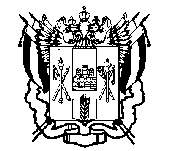 УПРАВЛЕНИЕ ОБРАЗОВАНИЯ ГОРОДА ТАГАНРОГАПРИКАЗ03.04.2020							№   502г. ТаганрогВо исполнение Указа  Президента Российской Федерации от 02.04.2020   № 239 «О мерах по обеспечению санитарно-эпидемиологического благополучия населения на территории  Российской Федерации в связи с распространением новой коронавирусной инфекции (2019-nCoV)», в соответствии с приказом Минпросвещения России от 17.03.2020 № 103 «Об утверждении временного порядка сопровождения реализации образовательных программ начального общего, основного общего, среднего общего образования, образовательных программ среднего профессионального образования и дополнительных общеобразовательных программ с применением электронного обучения и дистанционных образовательных технологий», постановлением Главного государственного санитарного врача Российской Федерации от 18.03.2020 № 7 «Об обеспечении режима изоляции в целях предотвращения распространения COVID-19», письмом Минпросвещения России от 19.03.2020 № ГД-39/04 «О направлении методических рекомендаций», письмом Роспотребнадзора от 10.03.2020 № 02/3853-2020-27 «О мерах по профилактике новой коронавирусной инфекции (COVID-19)», во исполнение распоряжений Губернатора Ростовской области от 16.03.2020 № 43 «О введении режима повышенной готовности на территории Ростовской области и мерах по предотвращению распространения новой коронавирусной инфекции (2019-nCoV)», от 27.03.2020 № 60 «О дополнительных мерах по предотвращению распространения новой коронавирусной инфекции (2019-nCoV)», исполнения приказа Министерства общего и профессионального образования Ростовской области от 03.04.2020 № 252 «О введении в общеобразовательных организациях Ростовской области временной реализации образовательных программ начального общего, основного общего, среднего общего образования и дополнительных общеобразовательных программ с применением электронного обучения и дистанционных образовательных технологий в рамках режима повышенной готовности», в целях обеспечения санитарно-эпидемиологического благополучия обучающихся, предупреждения распространения новой коронавирусной инфекции (2019-nCoV), а также координации и поддержки деятельности общеобразовательных организаций,  организаций дополнительного образования г. Таганрога и организацию деятельности по медико-психолого-педагогическому консультированию участников образовательного процесса ПРИКАЗЫВАЮ:1. Руководителям общеобразовательных организаций г. Таганрога1.1. Обеспечить: реализацию образовательных программ начального общего, основного общего, среднего общего образования и дополнительных общеобразовательных программ с использованием электронного обучения и дистанционных образовательных технологий во вверенных общеобразовательных организациях  с 06.04.2020  до 30.04.2020 включительно в условиях домашней самоизоляции детей с учетом методических рекомендаций Минпросвещения России (письмо от 19.03.2020 № ГД-39/04);применение общеобразовательными организациями электронного обучения и дистанционных образовательных технологий в соответствии с «Порядком применения организациями, осуществляющими образовательную деятельность, электронного обучения, дистанционных образовательных технологий при реализации образовательных программ», утвержденным приказом Минпросвещения России от 23.08.2017 № 816;организацию самоподготовки обучающихся в условиях домашней самоизоляции детей, консультирования, текущего контроля в случае невозможности по объективным техническим причинам  организации с 06.04.2020  до 30.04.2020  включительно реализации образовательных программ начального общего, основного общего, среднего общего образования с использованием электронного обучения и дистанционных образовательных технологий;реализацию образовательных программ начального общего, основного общего, среднего общего образования и дополнительных общеобразовательных программ в полном объеме и корректировку календарного учебного графика;контроль использования образовательных технологий, позволяющих организовать взаимодействие обучающихся и педагогических работников опосредованно (на расстоянии), в том числе с применением электронного обучения и дистанционных образовательных технологий;проведение анализа доступных онлайн-курсов для предоставления обучающимся, осваивающим образовательные программы начального общего, основного общего, среднего общего образования и дополнительные общеобразовательные программы;доступ педагогическим работникам общеобразовательных организаций для размещения учебно-методических и контрольно-измерительных материалов в информационно-образовательной среде через локальную сеть (при наличии) и Интернет;доступ обучающимся к электронной информационно-образовательной среде общеобразовательных организаций (при наличии), ознакомление обучающихся с перечнем образовательных ресурсов по осваиваемой образовательной программе, специализированных ресурсов Интернет, и иных информационных источников Сети (электронные библиотеки, банки данных, базы знаний и др.); контроль обратной связи с обучающимися посредством электронной почты, через официальные ресурсы, собеседования в режиме систем он-лайн общения и др.;информирование  работников общеобразовательных организаций,  обучающихся  и их родителей о сроках и порядке перехода организации на реализацию образовательных программ с применением электронного обучения и дистанционных образовательных технологий;оперативное отражение информации о ходе реализации образовательных программ с применением электронного обучения и дистанционных образовательных технологий на  официальных сайтах образовательных учреждений,;оперативное информационное оповещение родительской общественности через создание доступных информационных каналов;ежедневый мониторинг  хода образовательного процесса  в общеобразовательных организациях с  применением электронного обучения и дистанционных образовательных технологий.1.2. Определить:численность работников, обеспечивающих с 06.04.2020  до 30.04.2020  включительно функционирование общеобразовательных организаций;максимально возможное количество работников, переводимых с 06.04.2020  до 30.04.2020  включительно на дистанционный режим работы в условиях домашней самоизоляции.1.3. Создать в образовательной организации телефонную «горячую линию» и «горячую линию» в информационно-телекоммуникационной сети «Интернет» для обращений родителей (законных представителей) обучающихся по вопросам реализации образовательных программ с применением электронного обучения и дистанционных образовательных технологий, назначить ответственных за ее функционирование.1.4. Соблюдать в учреждениях предусмотренный в условиях повышенной эпидемиологической опасности режим усиленных дезинфекционных мероприятий.2. Руководителям учреждений дополнительного образования2.1. Обеспечить:проведение мониторинга программ, реализация которых возможна с использованием электронного обучения и дистанционных образовательных технологий в условиях домашней самоизоляции детей с учетом методических рекомендаций Минпросвещения России (письмо от 19.03.2020 № ГД-39/04);с 06.04.2020  до 30.04.2020 включительно применение организациями дополнительного образования электронного обучения и дистанционных образовательных технологий в соответствии с «Порядком применения организациями, осуществляющими образовательную деятельность, электронного обучения, дистанционных образовательных технологий при реализации образовательных программ», утвержденным приказом Минпросвещения России от 23.08.2017 № 816;доступ педагогическим работникам  организаций  дополнительного образования для размещения учебно-методических и контрольно-измерительных материалов в информационно-образовательной среде через локальную сеть (при наличии) и Интернет;доступ обучающимся к электронной информационно-образовательной среде организаций дополнительного образования (при наличии), ознакомление обучающихся с перечнем образовательных ресурсов по осваиваемой образовательной программе, специализированных ресурсов Интернет, и иных информационных источников Сети (электронные библиотеки, банки данных, базы знаний и др.); контроль обратной связи с обучающимися посредством электронной почты, через официальные ресурсы, собеседования в режиме систем он-лайн общения и др.;информирование  работников организаций дополнительного образования,  обучающихся  и их родителей о сроках и порядке перехода организации на реализацию образовательных программ с применением электронного обучения и дистанционных образовательных технологий;оперативное отражение информации о ходе реализации образовательных программ с применением электронного обучения и дистанционных образовательных технологий на  официальных сайтах образовательных учреждений;оперативное информационное оповещение родительской общественности через создание доступных информационных каналов;2.2. Определить:численность работников, обеспечивающих с 06.04.2020  до 30.04.2020  включительно функционирование организации дополнительного образования;максимально возможное количество работников, переводимых с 06.04.2020  до 30.04.2020  включительно на дистанционный режим работы в условиях домашней самоизоляции.2.3. Создать в  организации  дополнительного образования телефонную «горячую линию» и «горячую линию» в информационно-телекоммуникационной сети «Интернет» для обращений родителей (законных представителей) обучающихся по вопросам реализации образовательных программ с применением электронного обучения и дистанционных образовательных технологий, назначить ответственных за ее функционирование.2.4. Соблюдать в учреждениях предусмотренный в условиях повышенной эпидемиологической опасности режим усиленных дезинфекционных мероприятий.3. МБУ «ЦМППС» (Целуйко Е.М):3.1. Обеспечить:работу «горячей линии» для консультирования обучающихся и родителей (законных представителей) в период повышенной опасности;информирование о возможности получения консультации на сайте учреждения, Управления образования.3.2. Определить:численность работников, обеспечивающих с 06.04.2020  до 30.04.2020  включительно функционирование Центра;максимально возможное количество работников, переводимых с 06.04.2020  до 30.04.2020  включительно на дистанционный режим работы в условиях домашней самоизоляции.3.3. Соблюдать в учреждении предусмотренный в условиях повышенной эпидемиологической опасности режим усиленных дезинфекционных мероприятий.4. Заместителю начальника Управления образования (Куницына И.А.):4.1. Организовать работу кураторов общеобразовательных учреждений и учреждений дополнительного образования по оказанию учреждениям оперативной методической, технической и консультационной помощи в период с 06.04.2020.4.2. Сформировать сводную информацию по муниципальной системе образования  о функционировании учреждений в период с 06.04.2020 по 30.04.2020.4.3. Ежедневно до 10.00, начиная с 06.04.2020, готовить оперативные донесения о работе муниципальной системы образования.      4. Контроль исполнения приказа оставляю за собойНачальник Управления образования		                         О.Л. МорозоваПриказ подготовлен отделом общего образования (начальник отдела  Атаманчук Е.А.) О введении в общеобразовательных организациях, организациях дополнительного образования  и МБУ «ЦМППС» г.Таганрога временной реализации образовательных программ начального общего, основного общего, среднего общего образования, дополнительных общеобразовательных программ и консультирования с применением дистанционных  технологий в период режима повышенной готовности